Delia B. Powers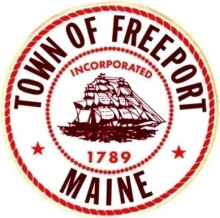 Winslow Memorial Park& Campground 2019 Season Events CalendarGate House/ Help Desk – (207)865-4198Park Manager-(207)865-9052Monday, April 1stOnline Reservations BeginSunday, May 19th Campground Opens To Seasonal CampersThursday May 23rdCampground Open To All CampersGatehouse Opens Full TimeSaturday, June 15thFreeport Rotary Close To The Coast Race and Family Fun Day -BBQ, Games, Bouncy House, Beer Tent And live music. Race Starts at 9am with Festivities to FollowJune 15th-23rdFreeport Free Camping Week #1(No reservations taken.  Residents must register in person after 1pm and immediately set up camp. Unused sites will be re-rented or given to other patrons.)July 11th - August 29th EVERY THURSDAYThursday Evening Concert Series - 6:30 PM September 7th – Lobsterman TriathlonSeptember 14th- 29th  Two More Free Weeks of Camping For Freeport ResidentsMonday, September 30th Campground Closes for the Season(Subject to change based on weather conditions)